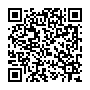 ※1０月２７日（金）申込締切【注意事項】・ 申込書に記載された個人情報は、本事業実施の目的以外には、一切使用しません。・　11月1日頃、参加通知書をメールで送信します。11月2日までに通知書が届かない場合はご連絡ください。【問合せ】　公益財団法人山口県スポーツ協会　やまぐちスポーツ医・科学サポートセンター　　　　　　　TEL　０８３－９３３－４６９７　　　担当：栗原所　　属区　分区　分□ 指導者 　 □ サポートスタッフ□ 保護者  　□ 部活動指導員□ その他（　　　　　　　　　　　　　）□ 指導者 　 □ サポートスタッフ□ 保護者  　□ 部活動指導員□ その他（　　　　　　　　　　　　　）□ 指導者 　 □ サポートスタッフ□ 保護者  　□ 部活動指導員□ その他（　　　　　　　　　　　　　）（ふりがな）氏　　名（　　　　　　　　　　　　　　　　　　　）（　　　　　　　　　　　　　　　　　　　）（　　　　　　　　　　　　　　　　　　　）区　分区　分□ 指導者 　 □ サポートスタッフ□ 保護者  　□ 部活動指導員□ その他（　　　　　　　　　　　　　）□ 指導者 　 □ サポートスタッフ□ 保護者  　□ 部活動指導員□ その他（　　　　　　　　　　　　　）□ 指導者 　 □ サポートスタッフ□ 保護者  　□ 部活動指導員□ その他（　　　　　　　　　　　　　）競 技 名対象に○をつけてください。　　小学生 ・ 中学生 ・ 高校生 ・ 成年対象に○をつけてください。　　小学生 ・ 中学生 ・ 高校生 ・ 成年対象に○をつけてください。　　小学生 ・ 中学生 ・ 高校生 ・ 成年電話番号電話番号住　　所〒〒〒〒〒〒〒〒メールアドレス＠※参加通知書をメールでお送りしますので、必ずご記入ください。＠※参加通知書をメールでお送りしますので、必ずご記入ください。＠※参加通知書をメールでお送りしますので、必ずご記入ください。＠※参加通知書をメールでお送りしますので、必ずご記入ください。＠※参加通知書をメールでお送りしますので、必ずご記入ください。＠※参加通知書をメールでお送りしますので、必ずご記入ください。＠※参加通知書をメールでお送りしますので、必ずご記入ください。＠※参加通知書をメールでお送りしますので、必ずご記入ください。選手参加中学生以上１チーム４名まで氏名所属所属学年選手参加中学生以上１チーム４名まで氏名所属所属学年選手参加中学生以上１チーム４名まで氏名所属所属学年選手参加中学生以上１チーム４名まで氏名所属所属学年講習会で知りたいこと質問など